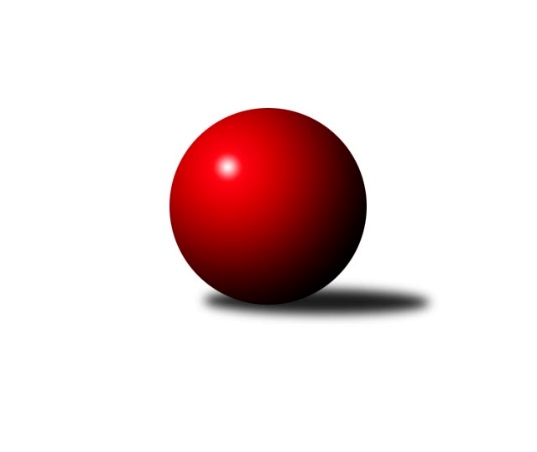 Č.13Ročník 2022/2023	24.5.2024 3. KLM B 2022/2023Statistika 13. kolaTabulka družstev:		družstvo	záp	výh	rem	proh	skore	sety	průměr	body	plné	dorážka	chyby	1.	KK Konstruktiva Praha	13	10	1	2	73.5 : 30.5 	(193.0 : 119.0)	3298	21	2202	1096	28.6	2.	SKK Hořice B	13	8	2	3	61.0 : 43.0 	(164.0 : 148.0)	3291	18	2205	1086	34.6	3.	TJ Dynamo Liberec	13	8	2	3	60.5 : 43.5 	(159.5 : 152.5)	3262	18	2176	1086	30.7	4.	TJ Sokol Benešov	13	8	1	4	57.0 : 47.0 	(163.5 : 148.5)	3274	17	2198	1076	30.3	5.	TJ Kuželky Česká Lípa	13	7	1	5	59.5 : 44.5 	(163.0 : 149.0)	3296	15	2214	1082	33.3	6.	KK Kolín	13	7	0	6	56.5 : 47.5 	(164.5 : 147.5)	3270	14	2216	1053	30.1	7.	TJ Tesla Pardubice	13	6	1	6	48.0 : 56.0 	(138.0 : 174.0)	3249	13	2193	1056	32.9	8.	KK Slavoj Praha B	13	5	1	7	44.0 : 60.0 	(133.0 : 179.0)	3208	11	2191	1017	43.8	9.	SKK Vrchlabí SPVR	13	5	0	8	47.0 : 57.0 	(147.0 : 165.0)	3176	10	2167	1009	40.2	10.	SK Žižkov Praha	13	4	0	9	42.5 : 61.5 	(153.5 : 158.5)	3210	8	2172	1038	34.4	11.	KK Vysoké Mýto	13	3	1	9	43.5 : 60.5 	(156.0 : 156.0)	3198	7	2166	1032	32.6	12.	KK Jiří Poděbrady	13	1	2	10	31.0 : 73.0 	(137.0 : 175.0)	3199	4	2175	1023	34.8Tabulka doma:		družstvo	záp	výh	rem	proh	skore	sety	průměr	body	maximum	minimum	1.	TJ Sokol Benešov	7	6	0	1	36.0 : 20.0 	(95.5 : 72.5)	3211	12	3296	3120	2.	KK Konstruktiva Praha	6	5	0	1	36.5 : 11.5 	(95.5 : 48.5)	3310	10	3393	3240	3.	TJ Dynamo Liberec	6	4	1	1	29.0 : 19.0 	(72.0 : 72.0)	3283	9	3338	3172	4.	SKK Hořice B	7	4	1	2	30.0 : 26.0 	(83.0 : 85.0)	3338	9	3430	3255	5.	TJ Kuželky Česká Lípa	6	4	0	2	29.5 : 18.5 	(78.0 : 66.0)	3339	8	3434	3263	6.	KK Kolín	6	4	0	2	29.5 : 18.5 	(77.5 : 66.5)	3296	8	3381	3211	7.	KK Slavoj Praha B	6	4	0	2	25.0 : 23.0 	(70.0 : 74.0)	3299	8	3358	3221	8.	SKK Vrchlabí SPVR	7	4	0	3	31.0 : 25.0 	(84.5 : 83.5)	3195	8	3253	3108	9.	SK Žižkov Praha	7	4	0	3	28.0 : 28.0 	(88.5 : 79.5)	3278	8	3358	3199	10.	KK Vysoké Mýto	6	3	1	2	27.0 : 21.0 	(80.5 : 63.5)	3303	7	3369	3204	11.	TJ Tesla Pardubice	7	3	1	3	24.0 : 32.0 	(72.5 : 95.5)	3227	7	3263	3166	12.	KK Jiří Poděbrady	7	1	2	4	23.0 : 33.0 	(79.5 : 88.5)	3249	4	3386	3188Tabulka venku:		družstvo	záp	výh	rem	proh	skore	sety	průměr	body	maximum	minimum	1.	KK Konstruktiva Praha	7	5	1	1	37.0 : 19.0 	(97.5 : 70.5)	3296	11	3422	3160	2.	SKK Hořice B	6	4	1	1	31.0 : 17.0 	(81.0 : 63.0)	3283	9	3389	3235	3.	TJ Dynamo Liberec	7	4	1	2	31.5 : 24.5 	(87.5 : 80.5)	3259	9	3370	3075	4.	TJ Kuželky Česká Lípa	7	3	1	3	30.0 : 26.0 	(85.0 : 83.0)	3289	7	3336	3176	5.	TJ Tesla Pardubice	6	3	0	3	24.0 : 24.0 	(65.5 : 78.5)	3253	6	3379	3065	6.	KK Kolín	7	3	0	4	27.0 : 29.0 	(87.0 : 81.0)	3266	6	3367	3130	7.	TJ Sokol Benešov	6	2	1	3	21.0 : 27.0 	(68.0 : 76.0)	3285	5	3317	3233	8.	KK Slavoj Praha B	7	1	1	5	19.0 : 37.0 	(63.0 : 105.0)	3181	3	3440	2970	9.	SKK Vrchlabí SPVR	6	1	0	5	16.0 : 32.0 	(62.5 : 81.5)	3173	2	3267	3077	10.	SK Žižkov Praha	6	0	0	6	14.5 : 33.5 	(65.0 : 79.0)	3218	0	3337	3119	11.	KK Jiří Poděbrady	6	0	0	6	8.0 : 40.0 	(57.5 : 86.5)	3191	0	3274	3119	12.	KK Vysoké Mýto	7	0	0	7	16.5 : 39.5 	(75.5 : 92.5)	3180	0	3323	3049Tabulka podzimní části:		družstvo	záp	výh	rem	proh	skore	sety	průměr	body	doma	venku	1.	KK Konstruktiva Praha	10	9	1	0	64.0 : 16.0 	(158.0 : 82.0)	3335	19 	5 	0 	0 	4 	1 	0	2.	SKK Hořice B	11	7	2	2	53.0 : 35.0 	(139.0 : 125.0)	3292	16 	3 	1 	2 	4 	1 	0	3.	TJ Sokol Benešov	11	7	1	3	49.0 : 39.0 	(140.0 : 124.0)	3270	15 	5 	0 	1 	2 	1 	2	4.	TJ Dynamo Liberec	10	6	2	2	47.0 : 33.0 	(124.0 : 116.0)	3251	14 	4 	1 	0 	2 	1 	2	5.	TJ Kuželky Česká Lípa	11	6	1	4	51.0 : 37.0 	(139.0 : 125.0)	3290	13 	3 	0 	2 	3 	1 	2	6.	KK Kolín	11	5	0	6	46.5 : 41.5 	(137.0 : 127.0)	3270	10 	3 	0 	2 	2 	0 	4	7.	SKK Vrchlabí SPVR	11	5	0	6	41.0 : 47.0 	(126.5 : 137.5)	3175	10 	4 	0 	2 	1 	0 	4	8.	KK Slavoj Praha B	11	4	1	6	36.0 : 52.0 	(114.0 : 150.0)	3212	9 	3 	0 	2 	1 	1 	4	9.	TJ Tesla Pardubice	11	4	1	6	36.0 : 52.0 	(110.5 : 153.5)	3229	9 	2 	1 	3 	2 	0 	3	10.	KK Vysoké Mýto	11	3	1	7	39.5 : 48.5 	(133.5 : 130.5)	3212	7 	3 	1 	1 	0 	0 	6	11.	SK Žižkov Praha	11	3	0	8	34.0 : 54.0 	(125.5 : 138.5)	3191	6 	3 	0 	3 	0 	0 	5	12.	KK Jiří Poděbrady	11	0	2	9	23.0 : 65.0 	(113.0 : 151.0)	3199	2 	0 	2 	3 	0 	0 	6Tabulka jarní části:		družstvo	záp	výh	rem	proh	skore	sety	průměr	body	doma	venku	1.	TJ Tesla Pardubice	2	2	0	0	12.0 : 4.0 	(27.5 : 20.5)	3296	4 	1 	0 	0 	1 	0 	0 	2.	KK Kolín	2	2	0	0	10.0 : 6.0 	(27.5 : 20.5)	3306	4 	1 	0 	0 	1 	0 	0 	3.	TJ Dynamo Liberec	3	2	0	1	13.5 : 10.5 	(35.5 : 36.5)	3262	4 	0 	0 	1 	2 	0 	0 	4.	SK Žižkov Praha	2	1	0	1	8.5 : 7.5 	(28.0 : 20.0)	3292	2 	1 	0 	0 	0 	0 	1 	5.	TJ Kuželky Česká Lípa	2	1	0	1	8.5 : 7.5 	(24.0 : 24.0)	3361	2 	1 	0 	0 	0 	0 	1 	6.	SKK Hořice B	2	1	0	1	8.0 : 8.0 	(25.0 : 23.0)	3337	2 	1 	0 	0 	0 	0 	1 	7.	KK Jiří Poděbrady	2	1	0	1	8.0 : 8.0 	(24.0 : 24.0)	3237	2 	1 	0 	1 	0 	0 	0 	8.	TJ Sokol Benešov	2	1	0	1	8.0 : 8.0 	(23.5 : 24.5)	3266	2 	1 	0 	0 	0 	0 	1 	9.	KK Slavoj Praha B	2	1	0	1	8.0 : 8.0 	(19.0 : 29.0)	3191	2 	1 	0 	0 	0 	0 	1 	10.	KK Konstruktiva Praha	3	1	0	2	9.5 : 14.5 	(35.0 : 37.0)	3228	2 	0 	0 	1 	1 	0 	1 	11.	SKK Vrchlabí SPVR	2	0	0	2	6.0 : 10.0 	(20.5 : 27.5)	3201	0 	0 	0 	1 	0 	0 	1 	12.	KK Vysoké Mýto	2	0	0	2	4.0 : 12.0 	(22.5 : 25.5)	3167	0 	0 	0 	1 	0 	0 	1 Zisk bodů pro družstvo:		jméno hráče	družstvo	body	zápasy	v %	dílčí body	sety	v %	1.	Jaroslav Stráník 	KK Vysoké Mýto  	11	/	13	(85%)	35.5	/	52	(68%)	2.	David Kuděj 	KK Slavoj Praha B 	11	/	13	(85%)	34.5	/	52	(66%)	3.	Jiří Klíma st.	TJ Kuželky Česká Lípa  	10	/	12	(83%)	33	/	48	(69%)	4.	Zdeněk Zahrádka 	KK Konstruktiva Praha  	9	/	9	(100%)	26.5	/	36	(74%)	5.	Michal Rolf 	SKK Vrchlabí SPVR 	9	/	11	(82%)	30	/	44	(68%)	6.	Jan Barchánek 	KK Konstruktiva Praha  	9	/	12	(75%)	30	/	48	(63%)	7.	Jan Pelák 	KK Kolín 	9	/	13	(69%)	31.5	/	52	(61%)	8.	Vojtěch Pecina 	TJ Dynamo Liberec 	8	/	10	(80%)	24	/	40	(60%)	9.	Vladimír Ludvík 	TJ Kuželky Česká Lípa  	8	/	10	(80%)	23	/	40	(58%)	10.	Jiří Kmoníček 	TJ Tesla Pardubice  	8	/	11	(73%)	29	/	44	(66%)	11.	Jindřich Valo 	KK Slavoj Praha B 	8	/	11	(73%)	26.5	/	44	(60%)	12.	Martin Bartoníček 	SKK Hořice B 	8	/	12	(67%)	30	/	48	(63%)	13.	Lukáš Holosko 	KK Kolín 	8	/	12	(67%)	24.5	/	48	(51%)	14.	Martin Švorba 	KK Kolín 	8	/	13	(62%)	31.5	/	52	(61%)	15.	Miroslav Šostý 	TJ Sokol Benešov  	8	/	13	(62%)	30	/	52	(58%)	16.	Josef Zejda ml.	TJ Dynamo Liberec 	8	/	13	(62%)	29	/	52	(56%)	17.	Martin Najman 	TJ Kuželky Česká Lípa  	8	/	13	(62%)	27.5	/	52	(53%)	18.	Roman Žežulka 	TJ Dynamo Liberec 	8	/	13	(62%)	27	/	52	(52%)	19.	Pavel Kohlíček 	KK Konstruktiva Praha  	7.5	/	12	(63%)	28.5	/	48	(59%)	20.	František Obruča 	TJ Dynamo Liberec 	7.5	/	12	(63%)	28	/	48	(58%)	21.	Tomáš Brzlínek 	KK Vysoké Mýto  	7.5	/	13	(58%)	31	/	52	(60%)	22.	Josef Rubanický 	TJ Kuželky Česká Lípa  	7.5	/	13	(58%)	25	/	52	(48%)	23.	Petr Tepličanec 	KK Konstruktiva Praha  	7	/	8	(88%)	24.5	/	32	(77%)	24.	Michal Talacko 	TJ Tesla Pardubice  	7	/	10	(70%)	23	/	40	(58%)	25.	Radek Košťál 	SKK Hořice B 	7	/	13	(54%)	28	/	52	(54%)	26.	Miroslav Nálevka 	SKK Hořice B 	7	/	13	(54%)	27	/	52	(52%)	27.	Marek Kyzivát 	TJ Kuželky Česká Lípa  	7	/	13	(54%)	27	/	52	(52%)	28.	Martin Beran 	SK Žižkov Praha 	7	/	13	(54%)	25	/	52	(48%)	29.	Jiří Němec 	KK Kolín 	6.5	/	12	(54%)	27	/	48	(56%)	30.	Jiří Tichý 	KK Jiří Poděbrady 	6	/	8	(75%)	21.5	/	32	(67%)	31.	Tomáš Svoboda 	TJ Sokol Benešov  	6	/	10	(60%)	24	/	40	(60%)	32.	Libor Drábek 	TJ Dynamo Liberec 	6	/	10	(60%)	21	/	40	(53%)	33.	Pavel Holub 	SK Žižkov Praha 	6	/	11	(55%)	24.5	/	44	(56%)	34.	Daniel Stráník 	KK Vysoké Mýto  	6	/	11	(55%)	23.5	/	44	(53%)	35.	Pavel Maršík 	SKK Vrchlabí SPVR 	6	/	11	(55%)	23	/	44	(52%)	36.	Ivan Januš 	TJ Sokol Benešov  	6	/	11	(55%)	22.5	/	44	(51%)	37.	Jiří Zetek 	SK Žižkov Praha 	6	/	12	(50%)	30	/	48	(63%)	38.	Vojtěch Zelenka 	KK Kolín 	6	/	12	(50%)	26	/	48	(54%)	39.	Milan Vaněk 	TJ Tesla Pardubice  	6	/	12	(50%)	20.5	/	48	(43%)	40.	Jaroslav Franěk 	TJ Sokol Benešov  	6	/	13	(46%)	30.5	/	52	(59%)	41.	Adam Svatý 	SKK Vrchlabí SPVR 	6	/	13	(46%)	27.5	/	52	(53%)	42.	Ondřej Košťál 	SKK Hořice B 	5	/	7	(71%)	15	/	28	(54%)	43.	Tibor Machala 	KK Konstruktiva Praha  	5	/	9	(56%)	18	/	36	(50%)	44.	Václav Posejpal 	KK Konstruktiva Praha  	5	/	10	(50%)	22.5	/	40	(56%)	45.	Michal Šic 	TJ Tesla Pardubice  	5	/	11	(45%)	22	/	44	(50%)	46.	Václav Kňap 	KK Jiří Poděbrady 	5	/	12	(42%)	24.5	/	48	(51%)	47.	Petr Veverka 	SK Žižkov Praha 	5	/	13	(38%)	26	/	52	(50%)	48.	Karel Balliš 	KK Slavoj Praha B 	5	/	13	(38%)	21	/	52	(40%)	49.	Michal Ostatnický 	KK Konstruktiva Praha  	4	/	6	(67%)	14	/	24	(58%)	50.	Vladimír Žiško 	SKK Vrchlabí SPVR 	4	/	6	(67%)	13	/	24	(54%)	51.	Jiří Baier 	SKK Hořice B 	4	/	7	(57%)	14.5	/	28	(52%)	52.	Petr Vokáč 	SKK Hořice B 	4	/	7	(57%)	13	/	28	(46%)	53.	Lukáš Kočí 	TJ Sokol Benešov  	4	/	9	(44%)	15	/	36	(42%)	54.	Aleš Král 	KK Slavoj Praha B 	4	/	9	(44%)	12.5	/	36	(35%)	55.	Stanislav Schuh 	SK Žižkov Praha 	4	/	10	(40%)	15	/	40	(38%)	56.	Ladislav Wajsar st.	TJ Dynamo Liberec 	4	/	11	(36%)	20	/	44	(45%)	57.	Tomáš Kyndl 	KK Vysoké Mýto  	4	/	12	(33%)	22	/	48	(46%)	58.	Michal Vyskočil 	TJ Sokol Benešov  	4	/	12	(33%)	20	/	48	(42%)	59.	Miroslav Šnejdar st.	KK Kolín 	4	/	13	(31%)	21	/	52	(40%)	60.	Lukáš Vacek 	SK Žižkov Praha 	3.5	/	8	(44%)	19	/	32	(59%)	61.	Jakub Wrzecionko 	KK Konstruktiva Praha  	3	/	3	(100%)	11	/	12	(92%)	62.	Jaroslav Pleticha st.	KK Konstruktiva Praha  	3	/	4	(75%)	11	/	16	(69%)	63.	Jiří Slabý 	TJ Kuželky Česká Lípa  	3	/	5	(60%)	10	/	20	(50%)	64.	Jiří Šafránek 	KK Jiří Poděbrady 	3	/	6	(50%)	14.5	/	24	(60%)	65.	Luboš Kocmich 	SK Žižkov Praha 	3	/	7	(43%)	9	/	28	(32%)	66.	Tomáš Sukdolák 	TJ Tesla Pardubice  	3	/	10	(30%)	11.5	/	40	(29%)	67.	Václav Perchlík st.	KK Vysoké Mýto  	3	/	11	(27%)	14.5	/	44	(33%)	68.	Lukáš Poláček 	KK Jiří Poděbrady 	3	/	13	(23%)	20.5	/	52	(39%)	69.	Evžen Valtr 	KK Slavoj Praha B 	2	/	2	(100%)	7	/	8	(88%)	70.	Roman Pek 	SKK Vrchlabí SPVR 	2	/	2	(100%)	4	/	8	(50%)	71.	Martin Prošvic 	KK Vysoké Mýto  	2	/	3	(67%)	10	/	12	(83%)	72.	Vojtěch Tulka 	SKK Hořice B 	2	/	3	(67%)	8.5	/	12	(71%)	73.	Josef Dvořák 	KK Slavoj Praha B 	2	/	3	(67%)	8	/	12	(67%)	74.	Miroslav Drábek 	TJ Sokol Benešov  	2	/	3	(67%)	8	/	12	(67%)	75.	Štěpán Stránský 	SKK Vrchlabí SPVR 	2	/	3	(67%)	6.5	/	12	(54%)	76.	Martin Zvoníček 	SKK Hořice B 	2	/	4	(50%)	8	/	16	(50%)	77.	Bedřich Šiška 	TJ Tesla Pardubice  	2	/	5	(40%)	8	/	20	(40%)	78.	Martin Ducke 	TJ Kuželky Česká Lípa  	2	/	6	(33%)	11.5	/	24	(48%)	79.	Petr Tomáš 	KK Jiří Poděbrady 	2	/	7	(29%)	13.5	/	28	(48%)	80.	Roman Sýs 	SKK Vrchlabí SPVR 	2	/	7	(29%)	10	/	28	(36%)	81.	Lukáš Trýzna 	SKK Vrchlabí SPVR 	2	/	8	(25%)	12.5	/	32	(39%)	82.	Martin Hubáček 	TJ Tesla Pardubice  	2	/	8	(25%)	12	/	32	(38%)	83.	Miloš Holý 	KK Jiří Poděbrady 	2	/	8	(25%)	10.5	/	32	(33%)	84.	Ladislav Nožička 	KK Jiří Poděbrady 	2	/	9	(22%)	12	/	36	(33%)	85.	Jiří Kočí 	TJ Sokol Benešov  	1	/	1	(100%)	4	/	4	(100%)	86.	Ladislav Kalous 	TJ Sokol Benešov  	1	/	1	(100%)	3.5	/	4	(88%)	87.	Petr Pravlovský 	KK Slavoj Praha B 	1	/	1	(100%)	3	/	4	(75%)	88.	Ladislav Wajsar ml.	TJ Dynamo Liberec 	1	/	1	(100%)	2	/	4	(50%)	89.	Pavel Holoubek 	KK Kolín 	1	/	1	(100%)	2	/	4	(50%)	90.	Jan Chleboun 	KK Vysoké Mýto  	1	/	2	(50%)	5	/	8	(63%)	91.	Ondřej Černý 	SKK Hořice B 	1	/	2	(50%)	5	/	8	(63%)	92.	Miroslav Bubeník 	KK Slavoj Praha B 	1	/	2	(50%)	2	/	8	(25%)	93.	Filip Matouš 	SKK Vrchlabí SPVR 	1	/	2	(50%)	2	/	8	(25%)	94.	Kryštof Košťál 	SKK Hořice B 	1	/	3	(33%)	6	/	12	(50%)	95.	Karel Košťál 	SKK Hořice B 	1	/	3	(33%)	4	/	12	(33%)	96.	Jaroslav Kazda 	KK Jiří Poděbrady 	1	/	4	(25%)	6.5	/	16	(41%)	97.	Martin Maršík 	SKK Vrchlabí SPVR 	1	/	5	(20%)	7.5	/	20	(38%)	98.	Vít Veselý 	TJ Tesla Pardubice  	1	/	6	(17%)	7	/	24	(29%)	99.	Leoš Bartheldi 	KK Vysoké Mýto  	1	/	8	(13%)	9	/	32	(28%)	100.	Lukáš Janko 	KK Slavoj Praha B 	0	/	1	(0%)	2	/	4	(50%)	101.	Ondřej Šafránek 	KK Jiří Poděbrady 	0	/	1	(0%)	2	/	4	(50%)	102.	Jaroslav Pleticha ml.	KK Konstruktiva Praha  	0	/	1	(0%)	2	/	4	(50%)	103.	Roman Weiss 	KK Kolín 	0	/	1	(0%)	1	/	4	(25%)	104.	Tomáš Limberský 	SKK Vrchlabí SPVR 	0	/	1	(0%)	1	/	4	(25%)	105.	Anton Stašák 	KK Slavoj Praha B 	0	/	1	(0%)	1	/	4	(25%)	106.	Rudolf Kedroň 	SKK Hořice B 	0	/	1	(0%)	1	/	4	(25%)	107.	Jiří Kašpar 	KK Slavoj Praha B 	0	/	1	(0%)	1	/	4	(25%)	108.	Pavel Řehánek 	SK Žižkov Praha 	0	/	1	(0%)	1	/	4	(25%)	109.	Ondřej Duchoň 	SKK Hořice B 	0	/	1	(0%)	1	/	4	(25%)	110.	Jan Bürger 	KK Slavoj Praha B 	0	/	1	(0%)	0	/	4	(0%)	111.	Jan Stejskal 	SKK Vrchlabí SPVR 	0	/	1	(0%)	0	/	4	(0%)	112.	Dalibor Mierva 	KK Kolín 	0	/	1	(0%)	0	/	4	(0%)	113.	Daniel Kulhánek 	KK Slavoj Praha B 	0	/	1	(0%)	0	/	4	(0%)	114.	Jan Neckář 	SK Žižkov Praha 	0	/	2	(0%)	3	/	8	(38%)	115.	Václav Anděl 	KK Jiří Poděbrady 	0	/	2	(0%)	2	/	8	(25%)	116.	Stanislav Vesecký 	KK Konstruktiva Praha  	0	/	2	(0%)	2	/	8	(25%)	117.	Jaroslav Košek 	TJ Kuželky Česká Lípa  	0	/	2	(0%)	2	/	8	(25%)	118.	Petr Steinz 	TJ Kuželky Česká Lípa  	0	/	2	(0%)	1.5	/	8	(19%)	119.	Karel Drábek 	TJ Sokol Benešov  	0	/	2	(0%)	1	/	8	(13%)	120.	Václav Kašpar 	KK Vysoké Mýto  	0	/	3	(0%)	3.5	/	12	(29%)	121.	Jiří Mitáček ml.	TJ Dynamo Liberec 	0	/	5	(0%)	5	/	20	(25%)	122.	Jiří Hendrych 	KK Slavoj Praha B 	0	/	5	(0%)	0.5	/	20	(3%)	123.	Čeněk Zachař 	KK Slavoj Praha B 	0	/	12	(0%)	14	/	48	(29%)Průměry na kuželnách:		kuželna	průměr	plné	dorážka	chyby	výkon na hráče	1.	SKK Hořice, 1-4	3341	2236	1105	33.9	(557.0)	2.	TJ Kuželky Česká Lípa, 1-4	3322	2225	1097	32.5	(553.8)	3.	Hradec Králové, 1-4	3286	2211	1075	30.7	(547.8)	4.	SK Žižkov Praha, 1-4	3284	2220	1063	35.7	(547.3)	5.	TJ Sparta Kutná Hora, 1-4	3276	2206	1069	33.2	(546.0)	6.	Sport Park Liberec, 1-4	3272	2211	1060	36.1	(545.4)	7.	Poděbrady, 1-4	3257	2189	1067	29.1	(542.9)	8.	Přelouč, 1-4	3227	2181	1046	32.5	(538.0)	9.	KK Konstruktiva Praha, 1-6	3223	2187	1035	37.3	(537.3)	10.	Vrchlabí, 1-4	3179	2143	1036	35.6	(529.9)	11.	Benešov, 1-4	3165	2145	1019	34.4	(527.5)Nejlepší výkony na kuželnách:SKK Hořice, 1-4KK Slavoj Praha B	3440	2. kolo	Miroslav Nálevka 	SKK Hořice B	640	9. koloSKK Hořice B	3430	8. kolo	Jiří Baier 	SKK Hořice B	610	8. koloSKK Hořice B	3404	9. kolo	Jiří Klíma st.	TJ Kuželky Česká Lípa 	609	13. koloSKK Hořice B	3398	13. kolo	Jindřich Valo 	KK Slavoj Praha B	608	2. koloKK Konstruktiva Praha 	3382	4. kolo	Radek Košťál 	SKK Hořice B	601	6. koloTJ Dynamo Liberec	3370	8. kolo	Vojtěch Tulka 	SKK Hořice B	599	4. koloKK Kolín	3367	9. kolo	Pavel Kohlíček 	KK Konstruktiva Praha 	598	4. koloSKK Hořice B	3340	10. kolo	Radek Košťál 	SKK Hořice B	597	10. koloTJ Kuželky Česká Lípa 	3323	13. kolo	Radek Košťál 	SKK Hořice B	594	13. koloSKK Hořice B	3283	4. kolo	Radek Košťál 	SKK Hořice B	592	2. koloTJ Kuželky Česká Lípa, 1-4TJ Kuželky Česká Lípa 	3434	11. kolo	Václav Posejpal 	KK Konstruktiva Praha 	618	8. koloKK Konstruktiva Praha 	3422	8. kolo	David Kuděj 	KK Slavoj Praha B	607	6. koloTJ Kuželky Česká Lípa 	3398	12. kolo	Jiří Klíma st.	TJ Kuželky Česká Lípa 	605	12. koloTJ Kuželky Česká Lípa 	3352	3. kolo	Marek Kyzivát 	TJ Kuželky Česká Lípa 	605	3. koloTJ Sokol Benešov 	3317	11. kolo	Václav Kňap 	KK Jiří Poděbrady	604	3. koloTJ Kuželky Česká Lípa 	3305	8. kolo	Jiří Klíma st.	TJ Kuželky Česká Lípa 	597	11. koloSK Žižkov Praha	3302	12. kolo	Petr Tepličanec 	KK Konstruktiva Praha 	591	8. koloSKK Hořice B	3296	1. kolo	Martin Najman 	TJ Kuželky Česká Lípa 	591	12. koloTJ Kuželky Česká Lípa 	3284	6. kolo	Martin Najman 	TJ Kuželky Česká Lípa 	589	11. koloKK Jiří Poděbrady	3274	3. kolo	Jiří Slabý 	TJ Kuželky Česká Lípa 	587	11. koloHradec Králové, 1-4KK Vysoké Mýto 	3369	7. kolo	Daniel Stráník 	KK Vysoké Mýto 	625	7. koloKK Vysoké Mýto 	3369	5. kolo	Miroslav Nálevka 	SKK Hořice B	608	3. koloTJ Tesla Pardubice 	3342	12. kolo	Tomáš Brzlínek 	KK Vysoké Mýto 	604	5. koloKK Vysoké Mýto 	3332	1. kolo	Tibor Machala 	KK Konstruktiva Praha 	600	11. koloKK Vysoké Mýto 	3319	11. kolo	Tomáš Kyndl 	KK Vysoké Mýto 	589	1. koloTJ Sokol Benešov 	3295	1. kolo	Petr Tepličanec 	KK Konstruktiva Praha 	582	11. koloKK Konstruktiva Praha 	3288	11. kolo	Václav Perchlík st.	KK Vysoké Mýto 	581	7. koloTJ Kuželky Česká Lípa 	3273	7. kolo	Milan Vaněk 	TJ Tesla Pardubice 	581	12. koloSKK Hořice B	3237	3. kolo	Daniel Stráník 	KK Vysoké Mýto 	579	5. koloKK Vysoké Mýto 	3224	3. kolo	Michal Vyskočil 	TJ Sokol Benešov 	579	1. koloSK Žižkov Praha, 1-4SKK Hořice B	3389	7. kolo	David Kuděj 	KK Slavoj Praha B	649	5. koloTJ Tesla Pardubice 	3379	11. kolo	David Kuděj 	KK Slavoj Praha B	632	8. koloSK Žižkov Praha	3358	2. kolo	Evžen Valtr 	KK Slavoj Praha B	626	1. koloKK Slavoj Praha B	3358	1. kolo	David Kuděj 	KK Slavoj Praha B	618	3. koloSK Žižkov Praha	3356	4. kolo	David Kuděj 	KK Slavoj Praha B	613	11. koloTJ Tesla Pardubice 	3355	4. kolo	Petr Veverka 	SK Žižkov Praha	604	2. koloKK Kolín	3349	5. kolo	Martin Švorba 	KK Kolín	603	5. koloSK Žižkov Praha	3337	1. kolo	Ondřej Černý 	SKK Hořice B	602	7. koloTJ Kuželky Česká Lípa 	3336	9. kolo	Tomáš Sukdolák 	TJ Tesla Pardubice 	601	11. koloKK Slavoj Praha B	3332	8. kolo	Stanislav Schuh 	SK Žižkov Praha	599	4. koloTJ Sparta Kutná Hora, 1-4KK Kolín	3381	4. kolo	Martin Švorba 	KK Kolín	615	4. koloKK Kolín	3359	12. kolo	Martin Švorba 	KK Kolín	615	12. koloKK Kolín	3343	11. kolo	Jan Pelák 	KK Kolín	600	4. koloTJ Kuželky Česká Lípa 	3296	4. kolo	Martin Švorba 	KK Kolín	588	1. koloTJ Tesla Pardubice 	3278	8. kolo	Adam Svatý 	SKK Vrchlabí SPVR	587	1. koloSKK Hořice B	3275	12. kolo	Martin Švorba 	KK Kolín	585	6. koloSK Žižkov Praha	3262	11. kolo	Martin Zvoníček 	SKK Hořice B	581	12. koloKK Kolín	3258	6. kolo	Lukáš Holosko 	KK Kolín	578	11. koloSKK Vrchlabí SPVR	3245	1. kolo	Daniel Stráník 	KK Vysoké Mýto 	578	6. koloKK Kolín	3225	8. kolo	Jan Pelák 	KK Kolín	576	8. koloSport Park Liberec, 1-4TJ Dynamo Liberec	3338	10. kolo	František Obruča 	TJ Dynamo Liberec	608	3. koloTJ Dynamo Liberec	3335	7. kolo	Jiří Klíma st.	TJ Kuželky Česká Lípa 	598	5. koloTJ Dynamo Liberec	3307	3. kolo	Vojtěch Pecina 	TJ Dynamo Liberec	595	7. koloTJ Dynamo Liberec	3294	5. kolo	Ladislav Wajsar st.	TJ Dynamo Liberec	594	7. koloTJ Kuželky Česká Lípa 	3291	5. kolo	Martin Švorba 	KK Kolín	592	3. koloKK Vysoké Mýto 	3284	10. kolo	David Kuděj 	KK Slavoj Praha B	588	7. koloKK Kolín	3273	3. kolo	Josef Zejda ml.	TJ Dynamo Liberec	585	10. koloKK Slavoj Praha B	3269	7. kolo	Tomáš Brzlínek 	KK Vysoké Mýto 	580	10. koloTJ Dynamo Liberec	3249	1. kolo	Josef Zejda ml.	TJ Dynamo Liberec	579	5. koloKK Jiří Poděbrady	3240	1. kolo	Libor Drábek 	TJ Dynamo Liberec	574	5. koloPoděbrady, 1-4KK Jiří Poděbrady	3386	4. kolo	František Obruča 	TJ Dynamo Liberec	609	13. koloKK Kolín	3316	2. kolo	Václav Kňap 	KK Jiří Poděbrady	590	12. koloTJ Sokol Benešov 	3297	8. kolo	Ivan Januš 	TJ Sokol Benešov 	587	8. koloKK Konstruktiva Praha 	3281	6. kolo	Jindřich Valo 	KK Slavoj Praha B	585	4. koloKK Slavoj Praha B	3278	4. kolo	David Kuděj 	KK Slavoj Praha B	583	4. koloTJ Dynamo Liberec	3275	13. kolo	Jiří Tichý 	KK Jiří Poděbrady	580	4. koloKK Jiří Poděbrady	3254	13. kolo	Václav Kňap 	KK Jiří Poděbrady	579	11. koloKK Jiří Poděbrady	3243	8. kolo	Zdeněk Zahrádka 	KK Konstruktiva Praha 	579	6. koloSKK Hořice B	3235	11. kolo	Vojtěch Pecina 	TJ Dynamo Liberec	579	13. koloKK Jiří Poděbrady	3225	6. kolo	Jiří Šafránek 	KK Jiří Poděbrady	575	4. koloPřelouč, 1-4TJ Kuželky Česká Lípa 	3331	10. kolo	Jiří Kmoníček 	TJ Tesla Pardubice 	623	7. koloSKK Hořice B	3265	5. kolo	Jiří Klíma st.	TJ Kuželky Česká Lípa 	592	10. koloTJ Tesla Pardubice 	3263	7. kolo	Milan Vaněk 	TJ Tesla Pardubice 	590	10. koloTJ Tesla Pardubice 	3262	2. kolo	Vojtěch Tulka 	SKK Hořice B	584	5. koloTJ Tesla Pardubice 	3249	13. kolo	Michal Talacko 	TJ Tesla Pardubice 	583	13. koloTJ Dynamo Liberec	3243	2. kolo	Zdeněk Zahrádka 	KK Konstruktiva Praha 	582	13. koloTJ Tesla Pardubice 	3242	5. kolo	Daniel Stráník 	KK Vysoké Mýto 	580	9. koloTJ Sokol Benešov 	3233	3. kolo	Jiří Kmoníček 	TJ Tesla Pardubice 	578	5. koloTJ Tesla Pardubice 	3215	9. kolo	Martin Ducke 	TJ Kuželky Česká Lípa 	578	10. koloTJ Tesla Pardubice 	3194	3. kolo	Milan Vaněk 	TJ Tesla Pardubice 	570	13. koloKK Konstruktiva Praha, 1-6KK Konstruktiva Praha 	3393	7. kolo	Petr Tepličanec 	KK Konstruktiva Praha 	594	7. koloTJ Dynamo Liberec	3340	9. kolo	Jaroslav Pleticha st.	KK Konstruktiva Praha 	588	9. koloKK Konstruktiva Praha 	3311	5. kolo	David Kuděj 	KK Slavoj Praha B	583	10. koloKK Konstruktiva Praha 	3310	1. kolo	Libor Drábek 	TJ Dynamo Liberec	583	9. koloKK Konstruktiva Praha 	3309	9. kolo	Zdeněk Zahrádka 	KK Konstruktiva Praha 	582	7. koloKK Konstruktiva Praha 	3296	10. kolo	Pavel Kohlíček 	KK Konstruktiva Praha 	577	7. koloKK Konstruktiva Praha 	3240	3. kolo	Martin Beran 	SK Žižkov Praha	575	3. koloKK Kolín	3173	7. kolo	Jaroslav Pleticha st.	KK Konstruktiva Praha 	572	3. koloSK Žižkov Praha	3167	3. kolo	Zdeněk Zahrádka 	KK Konstruktiva Praha 	571	5. koloSKK Vrchlabí SPVR	3077	5. kolo	Jakub Wrzecionko 	KK Konstruktiva Praha 	568	10. koloVrchlabí, 1-4SKK Vrchlabí SPVR	3253	9. kolo	Michal Rolf 	SKK Vrchlabí SPVR	599	13. koloKK Kolín	3252	13. kolo	Michal Rolf 	SKK Vrchlabí SPVR	584	6. koloSKK Vrchlabí SPVR	3248	6. kolo	Adam Svatý 	SKK Vrchlabí SPVR	582	11. koloSKK Vrchlabí SPVR	3222	13. kolo	Jiří Kmoníček 	TJ Tesla Pardubice 	579	6. koloTJ Tesla Pardubice 	3212	6. kolo	Martin Švorba 	KK Kolín	574	13. koloSKK Vrchlabí SPVR	3193	4. kolo	Marek Kyzivát 	TJ Kuželky Česká Lípa 	573	2. koloSKK Vrchlabí SPVR	3189	8. kolo	Adam Svatý 	SKK Vrchlabí SPVR	571	9. koloTJ Dynamo Liberec	3182	11. kolo	Michal Rolf 	SKK Vrchlabí SPVR	570	4. koloTJ Kuželky Česká Lípa 	3176	2. kolo	Martin Beran 	SK Žižkov Praha	558	8. koloSKK Vrchlabí SPVR	3155	2. kolo	Adam Svatý 	SKK Vrchlabí SPVR	557	8. koloBenešov, 1-4KK Konstruktiva Praha 	3326	2. kolo	Jaroslav Franěk 	TJ Sokol Benešov 	601	4. koloTJ Sokol Benešov 	3296	9. kolo	Pavel Kohlíček 	KK Konstruktiva Praha 	591	2. koloTJ Sokol Benešov 	3262	4. kolo	Zdeněk Zahrádka 	KK Konstruktiva Praha 	565	2. koloTJ Sokol Benešov 	3239	13. kolo	Michal Vyskočil 	TJ Sokol Benešov 	564	9. koloTJ Sokol Benešov 	3221	2. kolo	Michal Vyskočil 	TJ Sokol Benešov 	563	5. koloTJ Sokol Benešov 	3174	10. kolo	František Obruča 	TJ Dynamo Liberec	562	4. koloTJ Sokol Benešov 	3166	5. kolo	Ivan Januš 	TJ Sokol Benešov 	562	9. koloKK Kolín	3130	10. kolo	Lukáš Kočí 	TJ Sokol Benešov 	561	13. koloKK Vysoké Mýto 	3129	13. kolo	Jaroslav Franěk 	TJ Sokol Benešov 	559	9. koloTJ Sokol Benešov 	3120	7. kolo	Miroslav Šostý 	TJ Sokol Benešov 	558	7. koloČetnost výsledků:	8.0 : 0.0	2x	7.0 : 1.0	9x	6.0 : 2.0	17x	5.5 : 2.5	2x	5.0 : 3.0	16x	4.0 : 4.0	6x	3.0 : 5.0	7x	2.5 : 5.5	1x	2.0 : 6.0	11x	1.0 : 7.0	7x